SCHOOL VALUESThese are really important at the moment for all of our community. Resilience is the key for all of us to get through tough times. One of the critical values to remember is:Tolerance and InclusionMeaning:  Welcome different opinions or behaviours that one does not necessarily agree withSynonyms:  allow, involve, embrace, patience, resilienceYou are practicing TOLERANCE AND INCLUSION when you: Treat people in a way they wish to be treated.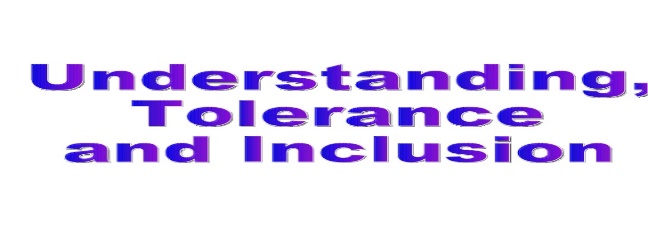 Welcome ideas that are different from your own, it can also make work more interesting, engaging and fun.Strive to improve. Be willing to learn, accept feedback, and listen to the concerns of those around you.Are culturally aware. Take the time to learn about different cultures, races, religions and backgrounds.		MISSING NECKLACEA necklace went missing from the K/PP area on Tuesday 10th November. Please contact the school if you have any information.JAPANESE NEWSStudents in Year 5 and 6 have celebrated mastering the skill of reading and writing of the hiragana characters (basic Japanese alphabet) with a handwriting task using pancake mix. Each colour represents the correct order to write each line.  Year 4 students are excited that they will have their turn at this lesson very soon. Hopefully more students will be skilled at cooking yummy pancakes for a family breakfast at home.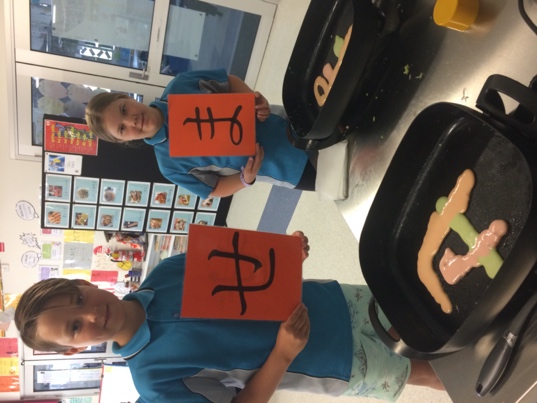 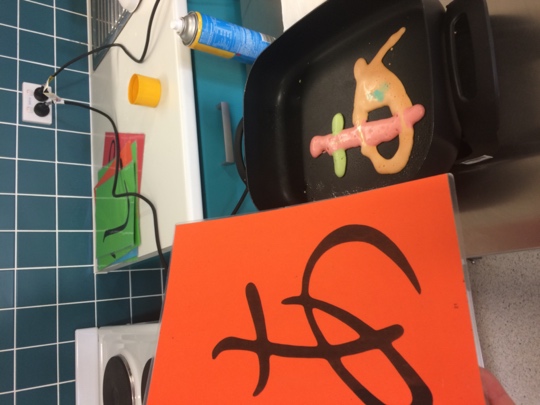 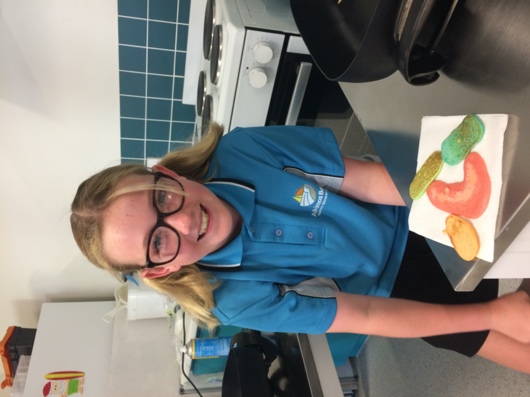 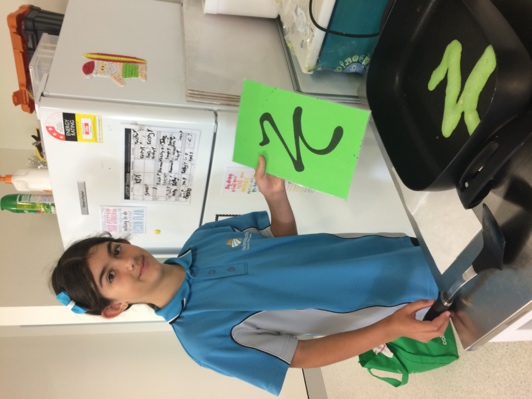 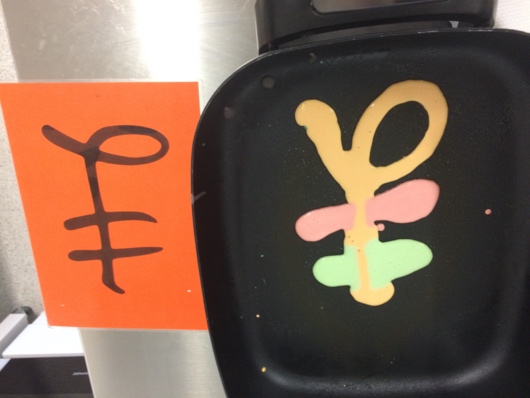 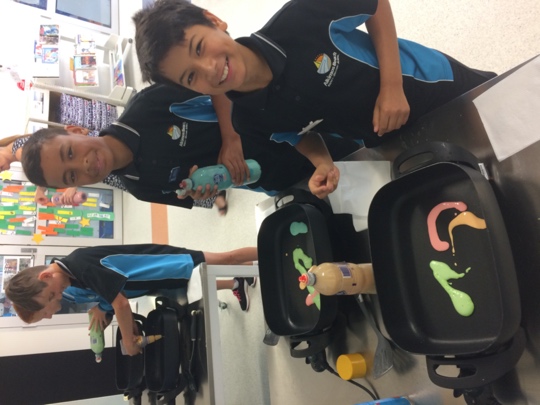 ALKIMOS COMMUNITY ART HOARDING PROJECT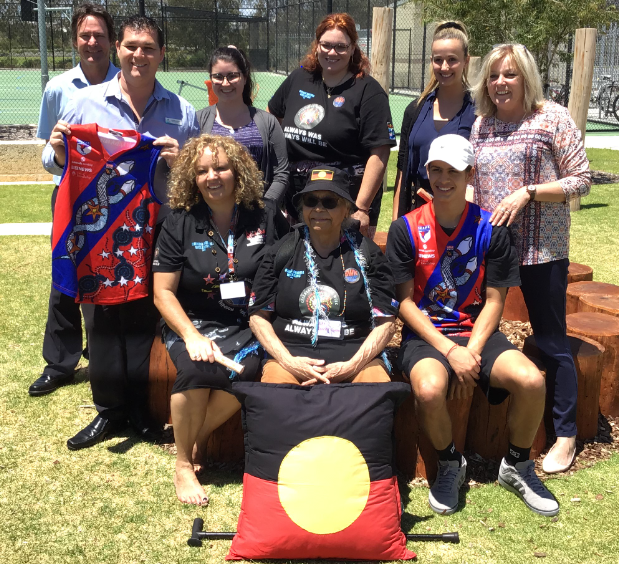 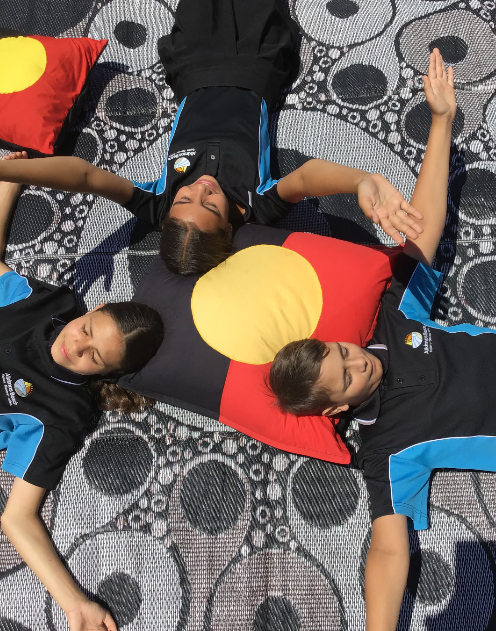 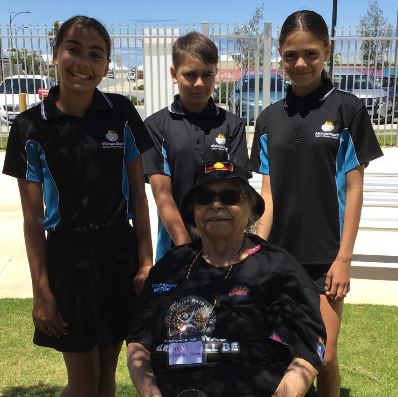 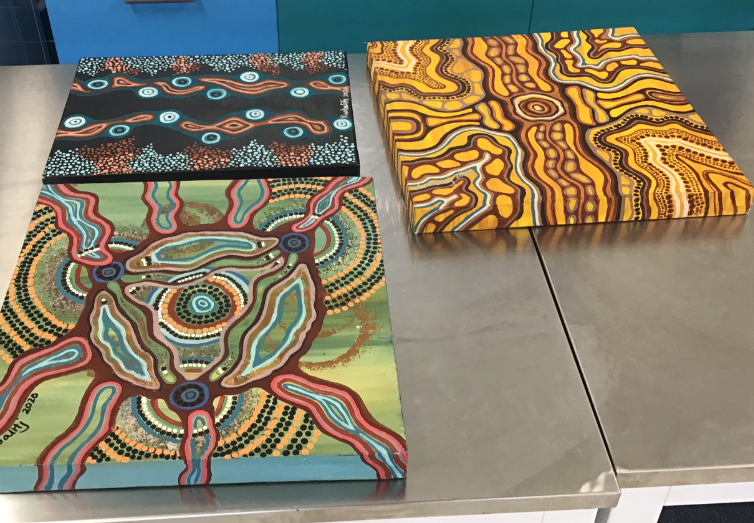 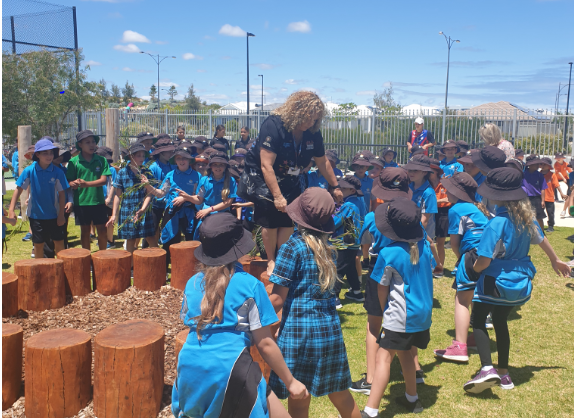 Alkimos Beach Primary School students and staff recently participated in an art project with the Djinda Bridiya Wellbeing Australian Aboriginal Corporation on Thursday, November 12th. The visitors included the founder of the organisation, Sharon Wood-Kenney, her daughter Paige, Elder Doreen Green and Kaide Wheelock.The visitors led a session on Aboriginal culture whereby they shared culturally and significant stories and dances with the year 4 students as well as performing a smoking ceremony. This led to an art workshop with the year 4 students. He art pieces created by the students captured elements of the six Nyoongar seasons and will be collated with other art from schools in the Alkimos Community.The combined art will eventually be installed as part of the Metro Net artwork on the eastern side of Marmion Avenue, north of the future Romeo Road connection for the community to view and appreciate. 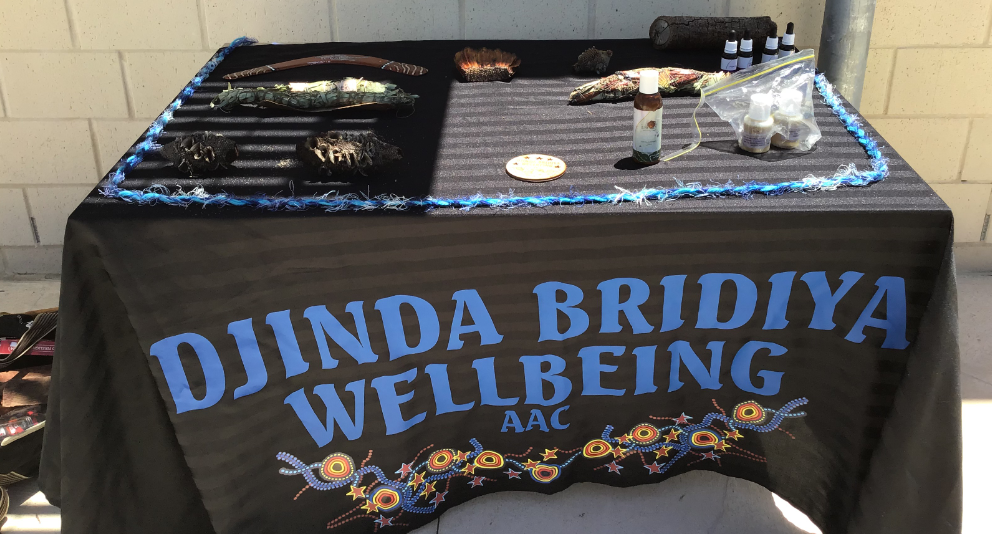 STUDENTS NOT RETURNING IN 2021We are currently looking at student numbers for next year. If your student will not be returning to Alkimos Beach Primary School in 2021 please see the office to complete a notification form. Alternatively, please email your notification (with all the following details) to alkimosbeach.ps@education.wa.edu.au. Student’s full name Year/Form Last date attending Name of school they will be attending in the future Reason for leaving UP IN LIGHTSMrs McComish – Kindy DWhat a magical time in Kindy with Mrs McComish. These lucky students have been immersing themselves in all things Possum Magic, the beautiful picture book by Mem Fox. They have also been learning about retells of stories, as well as name and number writing. The highlight of their year has been learning how to cope with change and how to be resilient. The students have loved playing with rice, using play-doh, collage, blocks and art and craft. Interviewing and Photography by Fourie and Chloe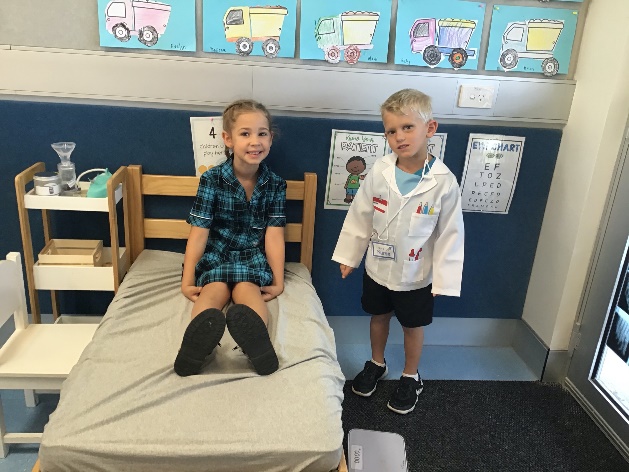 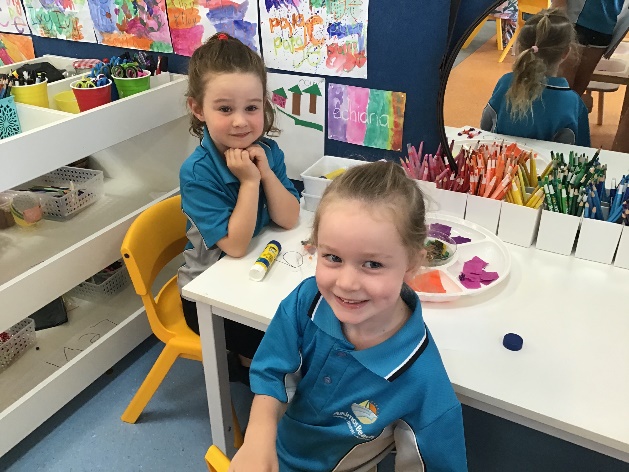 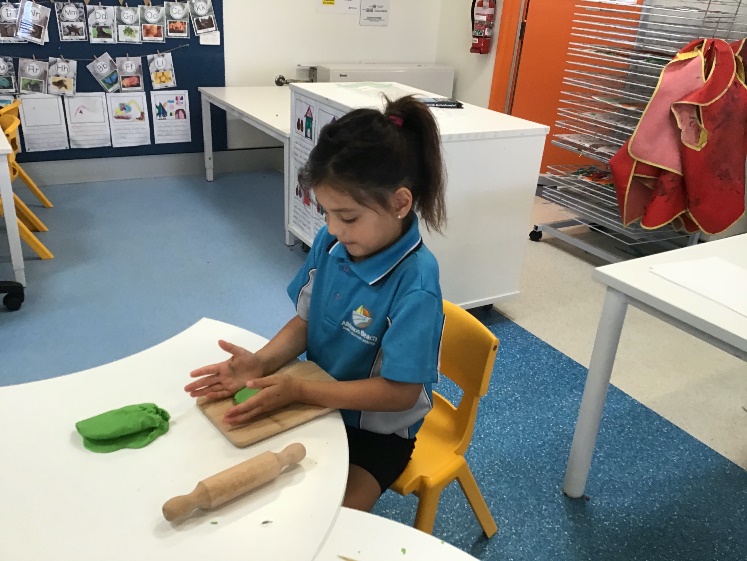 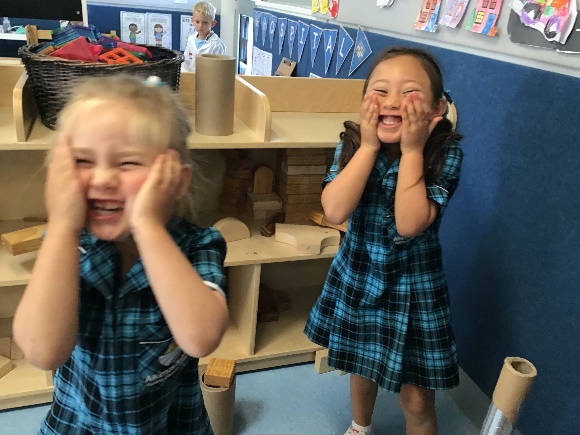  Mrs Erasmus - Kindy EWhat a perfect way to spend Term 4, in learning all about friendship. These Kindy students created a beautiful friendship garden to have in their room; if they are feeling sad, these Kindy kids can go to their garden and a friend will come along and cheer them up.  The flowers mean friends; the snails mean that they are feeling bad and the stems make you strong. The whole class “loves school” and they all “love learning”. What a lucky class. Interviewing and Photography Aiden and Evie 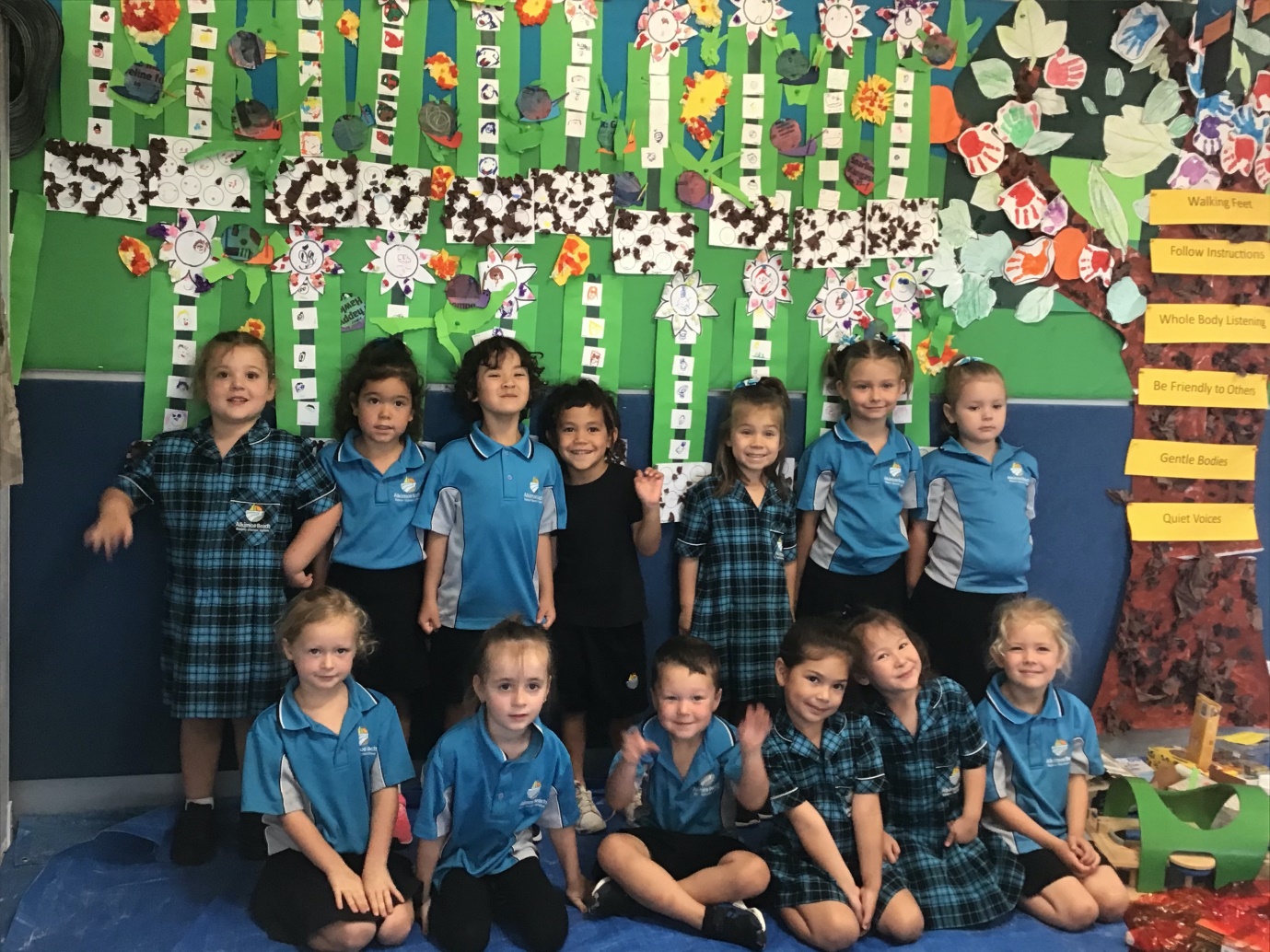 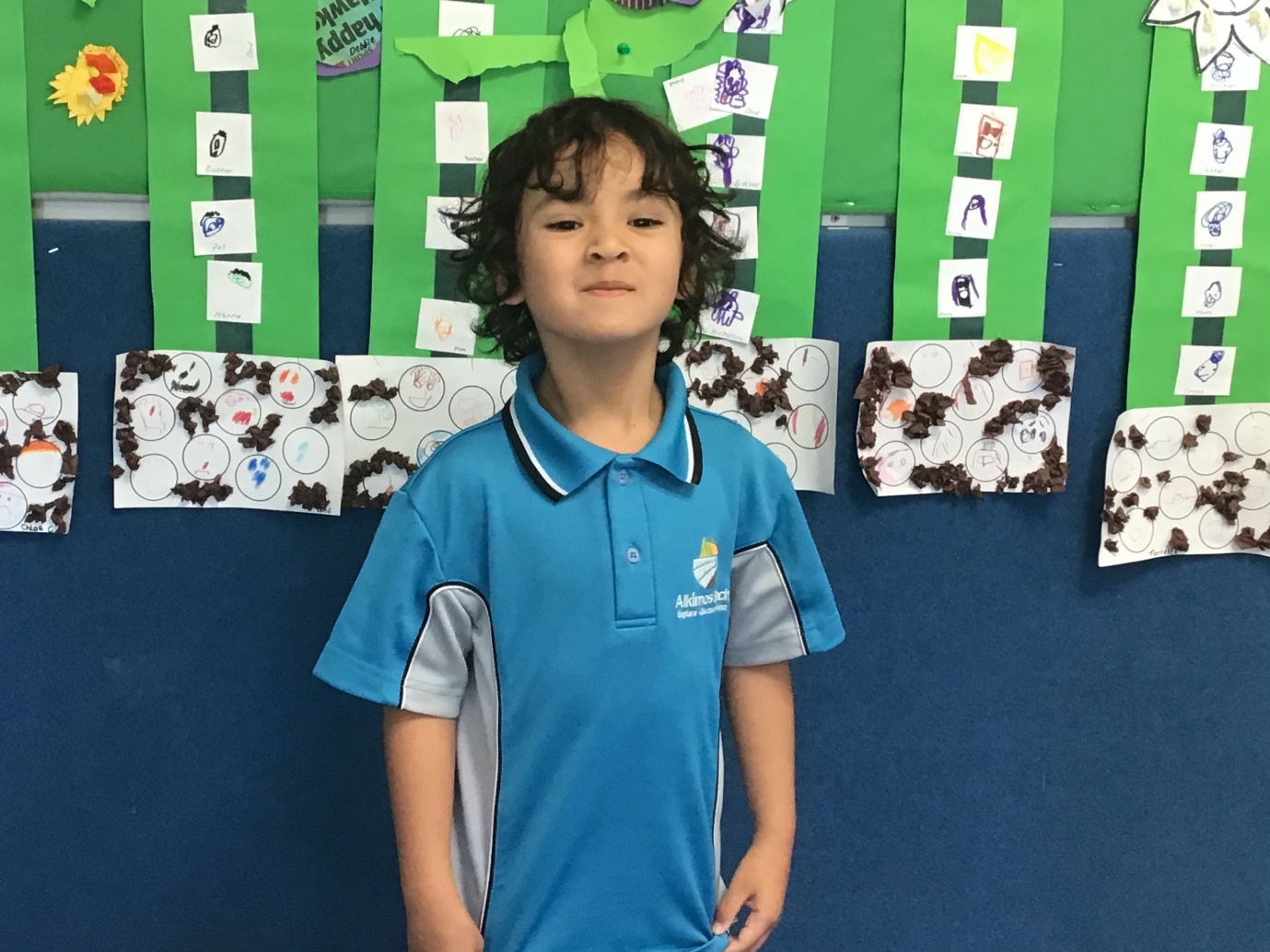 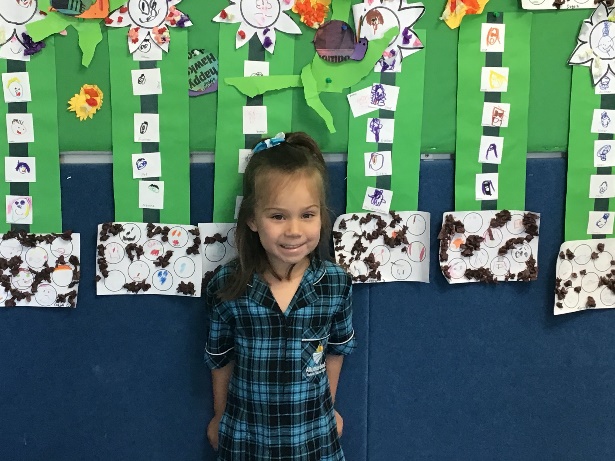 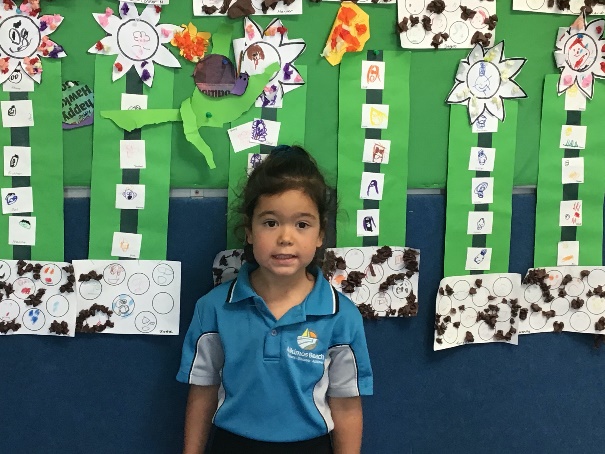 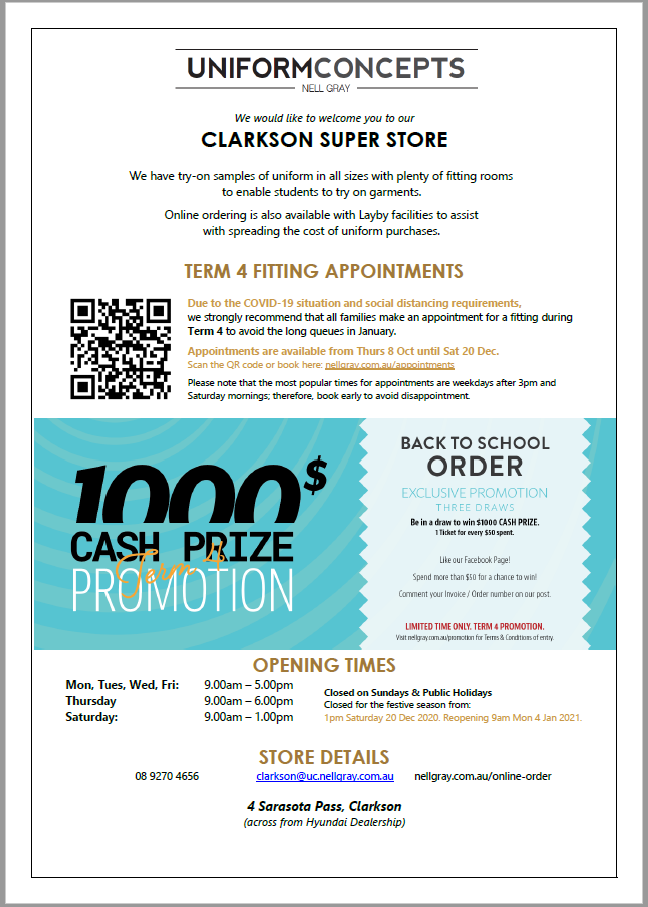 Bullying... NO WAY!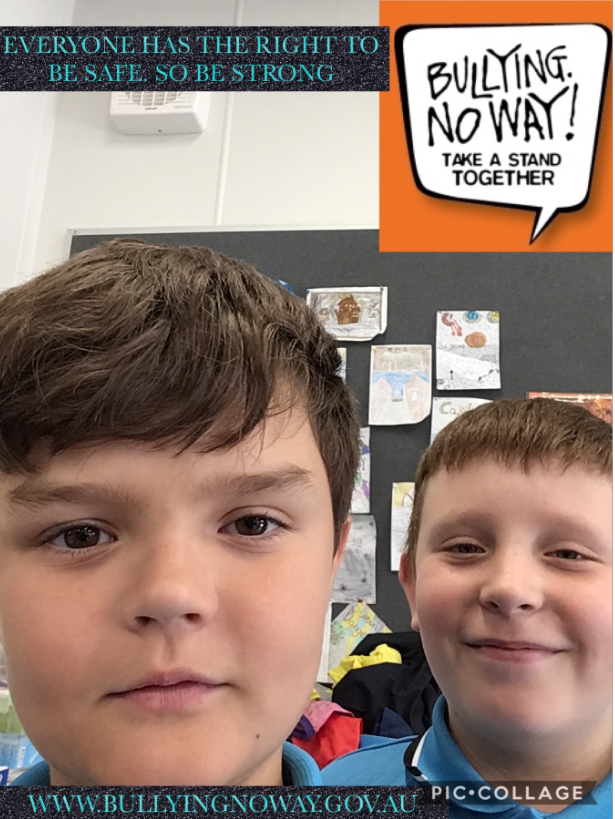 